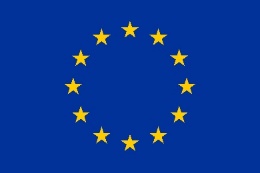 Organised and funded by theTechnical Assistance and Information Exchange Instrument of the European Commission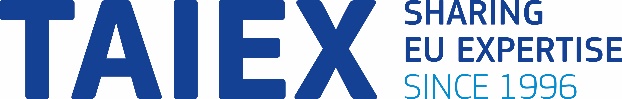 More information on TAIEX:near-taiex@ec.europa.euhttp://ec.europa.eu/taiexhttp://ec.europa.eu/taiex/experts@eu_near #EUTaiex http://www.facebook.com/EUNEAR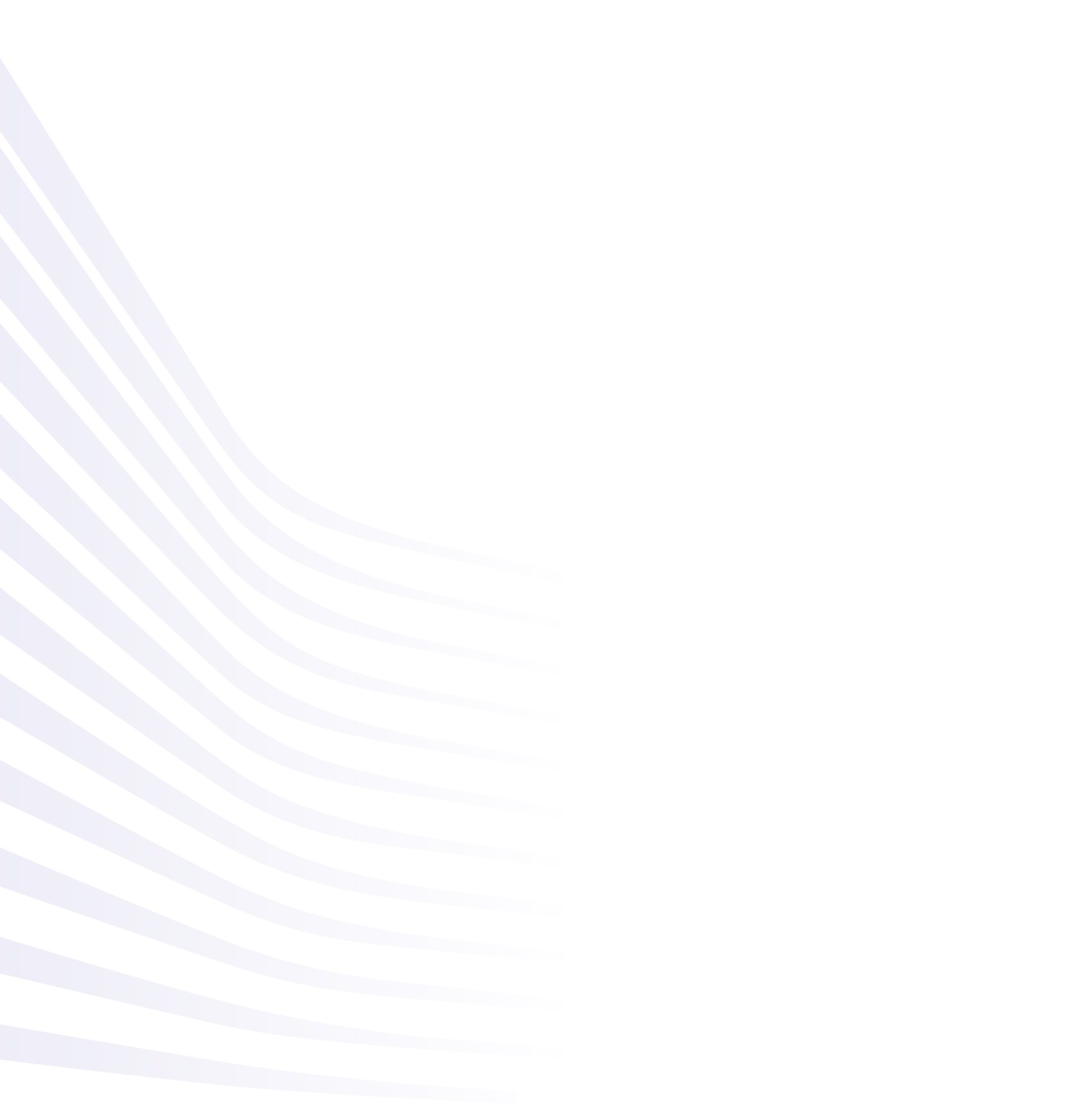 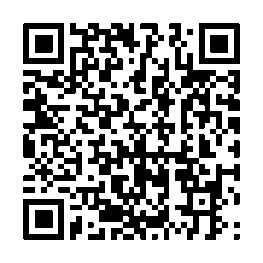 TAIEX Workshop on developing a Competitive environment monitoring Index for key sectorsorganised in co-operation withAntimonopoly Committee of Ukraine; Ministry for Development of Economy, Trade and Agriculture, State Statistics Service (Ukraine)26 February 2021 Venue:Video Tele Conference / Virtual Online EventEastern Europe Time (EET)Interpretation: EN-UA Beneficiaries:UkraineAim of the Workshop:The aim is to present the final version of market monitoring tool and results of the data assessment and review to a wider audience including sectorial regulators, academia, anti-trust lawyers and economists.  The workshop  provides an opportunity for comment and feedback on the monitoring tool from the Romanian Competition Council and the OECD.Speakers:Ms. Olha Pishchanska, Chair of the Antimonopoly Committee of Ukraine (AMCU)Ms. Dar’ya Cherednichenko, Deputy Chair of the AMCUMs. Anastasiia Ksondzyk, Economist of the AMCUMr Vlad Nerau, Competition Inspector, Chief Economist Unit, Research Department, Romanian Competition Council Mr Ionut Busega, Competition Inspector, Chief Economist Unit, Research Department, Romanian Competition CouncilMr. Renato Ferrandi, OECDMinistry for Development of Economy Trade and Agriculture (tbd)State Statistics Service (tbd)26 February 202126 February 2021Chair: Ms. Dar’ya Cherednichenko, Deputy Chair of the Antimonopoly Committee of Ukraine (AMCU)Chair: Ms. Dar’ya Cherednichenko, Deputy Chair of the Antimonopoly Committee of Ukraine (AMCU)Venue: Video Tele ConferenceVenue: Video Tele Conference09:30Connection of Participants/Technical Verification10:00 – 10:25Welcome address and opening words:Ms. Olha Pishchanska, Chair of the AMCUMs. Dar’ya Cherednichenko, Deputy Chair of the AMCUMr. Renato Ferrandi, OECDMr Vlad Nerau, Romanian Competition Council (RCC)Rep. Ministry of Economic Development and Trade of UkraineRep. State Statistics Office of Ukraine10:25 – 11:00Presentation of AMCU’s draft methodology on the Competition Environment Monitoring IndexSpeaker: Ms Anastasiia Ksondzyk, AMCUQuestions and Answers11:00 – 11:30Comments and propositions and conclusions on the AMCU draft methodology on the Competition Environment Monitoring Index  Speakers: Mr Vlad Nerau  and Mr Ionut Busega from Romanian Competition Council (RCC) Questions and Answers11:30 – 12:00Comments and propositions and conclusions on the AMCU draft methodology on the Competition Environment Monitoring Index Speaker: Mr. Renato Ferrandi, OECDQuestions and Answers12:00 – 12:15Break12:15 – 12:35Conclusions, comments and propositions from Ministry of Economic Development and Trade of UkraineSpeaker: from Ministry of Economic Development and Trade of Ukraine (tbd)12:35 – 12:55Conclusions, comments and propositions from State Statistics Office of UkraineSpeaker: from State Statistics Office of Ukraine (tbd)12:55 – 13:00Conclusion of the presentations, summary and next actionsSpeaker: Dar’ya Cherednichenko, Deputy Chair of the AMCU13:00End of the workshop